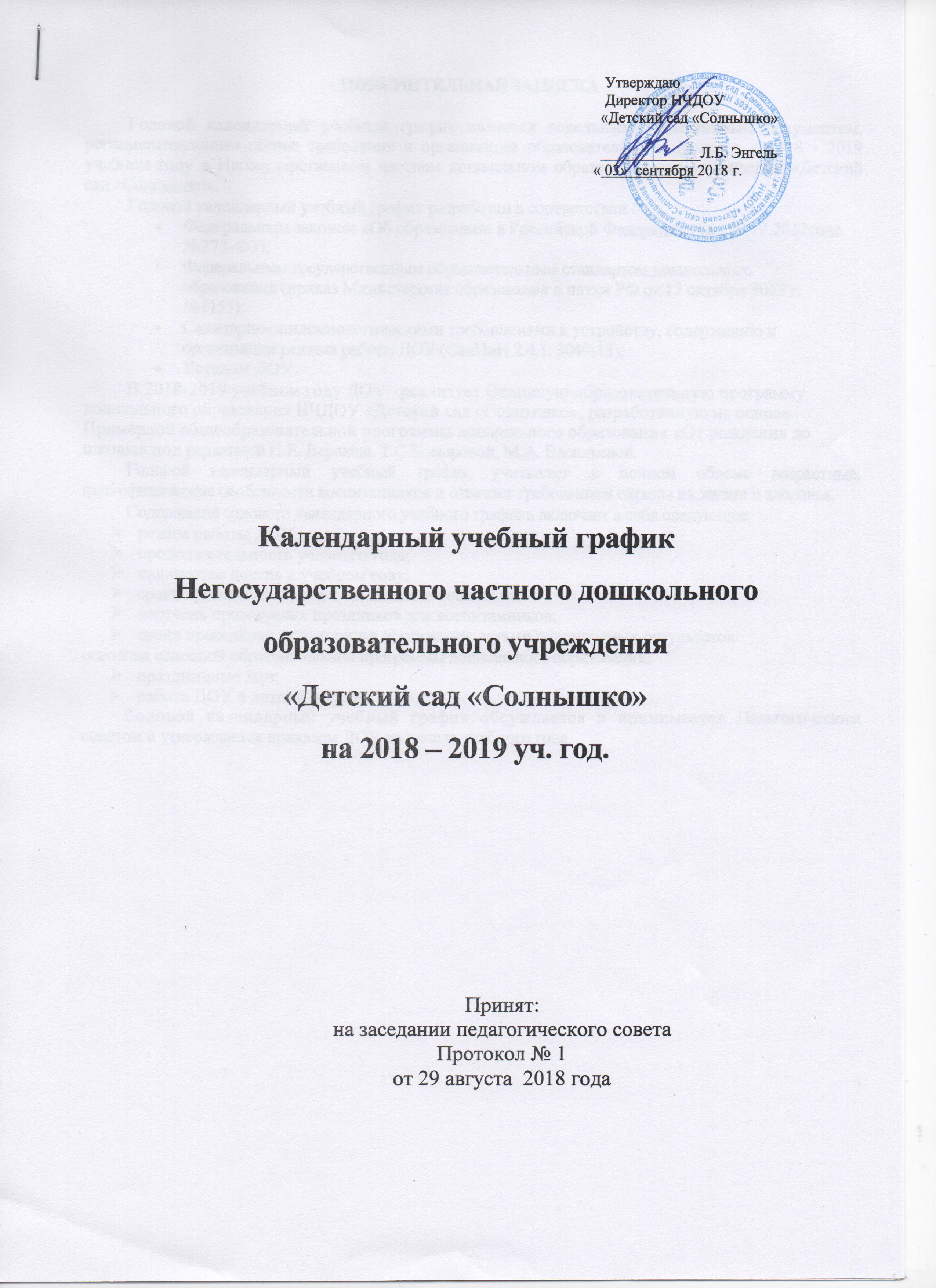 ПОЯСНИТЕЛЬНАЯ ЗАПИСКАГодовой календарный учебный график является локальным нормативным документом, регламентирующим общие требования к организации образовательного процесса в 2018 - 2019 учебном году в Негосударственном частном дошкольном образовательном учреждении «Детский сад «Солнышко».Годовой календарный учебный график разработан в соответствии с: Федеральным законом «Об образовании в Российской Федерации» (от 29.12.2012года №273-Ф3); Федеральным государственным образовательным стандартом дошкольногообразования (приказ Министерства образования и науки РФ от 17 октября 3013 г. №1155);Санитарно-эпидемиологическими требованиями к устройству, содержанию иорганизации режима работы ДОУ (СанПиН 2.4.1. 3049-13); Уставом ДОУ.В 2018-2019 учебном году ДОУ   реализует Основную образовательную программу дошкольного образования НЧДОУ «Детский сад «Солнышко», разработанную на основе Примерной общеобразовательной программы дошкольного образования «От рождения до школы» под редакцией Н.Е. Вераксы, Т.С.Комаровой, М.А. Васильевой.Годовой календарный учебный график учитывает в полном объеме возрастные, психофизические особенности воспитанников и отвечает требованиям охраны их жизни и здоровья.Содержание годового календарного учебного графика включает в себя следующее: режим работы ДОУ; продолжительность учебного года; количество недель в учебном году; сроки проведения каникул, их начало и окончание; перечень проводимых праздников для воспитанников; сроки проведения мониторинга достижения детьми планируемых результатовосвоения основной образовательной программы дошкольного образования; праздничные дни; работа ДОУ в летний период;Годовой календарный учебный график обсуждается и принимается Педагогическим советом и утверждается приказом ДОУ до начала учебного года. Годовой календарный учебный график на 2018-2019 уч. год1. Режим работы учреждения1. Режим работы учреждения1. Режим работы учреждения1. Режим работы учреждения1. Режим работы учреждения1. Режим работы учреждения1. Режим работы учрежденияПродолжительность учебной недели5 дней (с понедельника по пятницу)5 дней (с понедельника по пятницу)5 дней (с понедельника по пятницу)5 дней (с понедельника по пятницу)5 дней (с понедельника по пятницу)5 дней (с понедельника по пятницу)Режим работы ДОУс 7.00 до 19.00с 7.00 до 19.00с 7.00 до 19.00с 7.00 до 19.00с 7.00 до 19.00с 7.00 до 19.00Время работы возрастных групп12 часов12 часов12 часов12 часов12 часов12 часовРабочие дни5 дней (с понедельника по пятницу)5 дней (с понедельника по пятницу)5 дней (с понедельника по пятницу)5 дней (с понедельника по пятницу)5 дней (с понедельника по пятницу)5 дней (с понедельника по пятницу)2. Продолжительность учебного года2. Продолжительность учебного года2. Продолжительность учебного года2. Продолжительность учебного года2. Продолжительность учебного года2. Продолжительность учебного года2. Продолжительность учебного годаУчебный годс 03.09.2018г. по 31.05.2019г.с 03.09.2018г. по 31.05.2019г.с 03.09.2018г. по 31.05.2019г.с 03.09.2018г. по 31.05.2019г.с 03.09.2018г. по 31.05.2019г.36 недельI полугодиес 03.09.2018г. по 29.12.2018г.с 03.09.2018г. по 29.12.2018г.с 03.09.2018г. по 29.12.2018г.с 03.09.2018г. по 29.12.2018г.с 03.09.2018г. по 29.12.2018г.17 недельII полугодиес 09.01.2019г. по 31.05.2019г.с 09.01.2019г. по 31.05.2019г.с 09.01.2019г. по 31.05.2019г.с 09.01.2019г. по 31.05.2019г.с 09.01.2019г. по 31.05.2019г.19 недельЛетний оздоровительный периодс 03.06.2019г. по30.08.2019гс 03.06.2019г. по30.08.2019гс 03.06.2019г. по30.08.2019гс 03.06.2019г. по30.08.2019гс 03.06.2019г. по30.08.2019г13 недель3. Мероприятия, проводимые в рамках образовательного процесса3. Мероприятия, проводимые в рамках образовательного процесса3. Мероприятия, проводимые в рамках образовательного процесса3. Мероприятия, проводимые в рамках образовательного процесса3. Мероприятия, проводимые в рамках образовательного процесса3. Мероприятия, проводимые в рамках образовательного процесса3. Мероприятия, проводимые в рамках образовательного процесса3.1. Мониторинг достижения детьми планируемых результатов освоения основной общеобразовательной программы дошкольного образования:3.1. Мониторинг достижения детьми планируемых результатов освоения основной общеобразовательной программы дошкольного образования:3.1. Мониторинг достижения детьми планируемых результатов освоения основной общеобразовательной программы дошкольного образования:3.1. Мониторинг достижения детьми планируемых результатов освоения основной общеобразовательной программы дошкольного образования:3.1. Мониторинг достижения детьми планируемых результатов освоения основной общеобразовательной программы дошкольного образования:3.1. Мониторинг достижения детьми планируемых результатов освоения основной общеобразовательной программы дошкольного образования:3.1. Мониторинг достижения детьми планируемых результатов освоения основной общеобразовательной программы дошкольного образования:НаименованиеСрокиСрокиСрокиСрокиКоличество днейКоличество днейПервичный мониторинг17.09.2018г.-28.09.2018г.17.09.2018г.-28.09.2018г.17.09.2018г.-28.09.2018г.17.09.2018г.-28.09.2018г.10 дней10 днейИтоговый мониторинг17.04.2019г.-30.04.2019 г.17.04.2019г.-30.04.2019 г.17.04.2019г.-30.04.2019 г.17.04.2019г.-30.04.2019 г.10 дней10 дней3.2. Праздники для воспитанников3.2. Праздники для воспитанников3.2. Праздники для воспитанников3.2. Праздники для воспитанников3.2. Праздники для воспитанников3.2. Праздники для воспитанников3.2. Праздники для воспитанниковНаименованиеНаименованиеСроки/ датыСроки/ датыСроки/ датыСроки/ датыСроки/ даты«День знаний»«День знаний»03.09.201803.09.201803.09.201803.09.201803.09.2018«Золотая осень»«Золотая осень»22.10.2018-26.10.201822.10.2018-26.10.201822.10.2018-26.10.201822.10.2018-26.10.201822.10.2018-26.10.2018«День матери»«День матери»23.11.201823.11.201823.11.201823.11.201823.11.2018«Новый год»«Новый год»25.12.2018-28.12.201825.12.2018-28.12.201825.12.2018-28.12.201825.12.2018-28.12.201825.12.2018-28.12.2018«День защитника Отечества»«День защитника Отечества»22.02.201922.02.201922.02.201922.02.201922.02.2019«Масленица»«Масленица»04.03.2019 – 07.03.201904.03.2019 – 07.03.201904.03.2019 – 07.03.201904.03.2019 – 07.03.201904.03.2019 – 07.03.2019«День 8 Марта»«День 8 Марта»04.03.2019 – 07.03.201904.03.2019 – 07.03.201904.03.2019 – 07.03.201904.03.2019 – 07.03.201904.03.2019 – 07.03.2019«Выпускной»«Выпускной»31.05.201931.05.201931.05.201931.05.201931.05.20193.3. Периодичность проведений родительских собраний3.3. Периодичность проведений родительских собраний3.3. Периодичность проведений родительских собраний3.3. Периодичность проведений родительских собраний3.3. Периодичность проведений родительских собраний3.3. Периодичность проведений родительских собраний3.3. Периодичность проведений родительских собранийНаименованиеНаименованиеСроки/ датыСроки/ датыСроки/ датыСроки/ датыСроки/ даты1 собрание1 собраниесентябрьсентябрьсентябрьсентябрьсентябрь2 собрание2 собраниеянварьянварьянварьянварьянварь3 собрание3 собраниемаймаймаймаймай4. Каникулярное время, праздничные (нерабочие) дни4. Каникулярное время, праздничные (нерабочие) дни4. Каникулярное время, праздничные (нерабочие) дни4. Каникулярное время, праздничные (нерабочие) дни4. Каникулярное время, праздничные (нерабочие) дни4. Каникулярное время, праздничные (нерабочие) дни4. Каникулярное время, праздничные (нерабочие) дни4.1. Каникулы4.1. Каникулы4.1. Каникулы4.1. Каникулы4.1. Каникулы4.1. Каникулы4.1. КаникулыЗимние каникулы30.12.2017 по 08.01.201730.12.2017 по 08.01.201730.12.2017 по 08.01.201710 дней10 дней10 днейЛетние каникулы01.06.2017-31.08.2017.01.06.2017-31.08.2017.01.06.2017-31.08.2017.13 недель13 недель13 недель4.2. Праздничные выходные дни4.2. Праздничные выходные дни4.2. Праздничные выходные дни4.2. Праздничные выходные дни4.2. Праздничные выходные дни4.2. Праздничные выходные дни4.2. Праздничные выходные дниДень народного единстваДень народного единства04.11.2017г.04.11.2017г.04.11.2017г.04.11.2017г.04.11.2017г.Новогодние праздникиНовогодние праздники01.01.2018г.- 08.01.2018г.01.01.2018г.- 08.01.2018г.01.01.2018г.- 08.01.2018г.01.01.2018г.- 08.01.2018г.01.01.2018г.- 08.01.2018г.День защитника ОтечестваДень защитника Отечества23.02.2018 г.23.02.2018 г.23.02.2018 г.23.02.2018 г.23.02.2018 г.Международный женский деньМеждународный женский день08.03.2018 г.08.03.2018 г.08.03.2018 г.08.03.2018 г.08.03.2018 г.Праздник Весны и ТрудаПраздник Весны и Труда01.05.2018 г.01.05.2018 г.01.05.2018 г.01.05.2018 г.01.05.2018 г.День ПобедыДень Победы09.05.2018г.09.05.2018г.09.05.2018г.09.05.2018г.09.05.2018г.День РоссииДень России12.06.2018 г.12.06.2018 г.12.06.2018 г.12.06.2018 г.12.06.2018 г.5. Мероприятия, проводимые в летний оздоровительный период5. Мероприятия, проводимые в летний оздоровительный период5. Мероприятия, проводимые в летний оздоровительный период5. Мероприятия, проводимые в летний оздоровительный период5. Мероприятия, проводимые в летний оздоровительный период5. Мероприятия, проводимые в летний оздоровительный период5. Мероприятия, проводимые в летний оздоровительный периодНаименованиеНаименованиеНаименованиеСроки/ датыСроки/ датыСроки/ датыСроки/ даты«День защиты детей»«День защиты детей»«День защиты детей»01.06.201801.06.201801.06.201801.06.2018«День России»«День России»«День России»08.06. 201808.06. 201808.06. 201808.06. 2018«День безопасности»«День безопасности»«День безопасности»15.06. 201815.06. 201815.06. 201815.06. 2018«День добра»«День добра»«День добра»22.06.201822.06.201822.06.201822.06.2018«День экологии»«День экологии»«День экологии»09.08. 201809.08. 201809.08. 201809.08. 2018«День здоровья»«День здоровья»«День здоровья»23.08.201823.08.201823.08.201823.08.2018